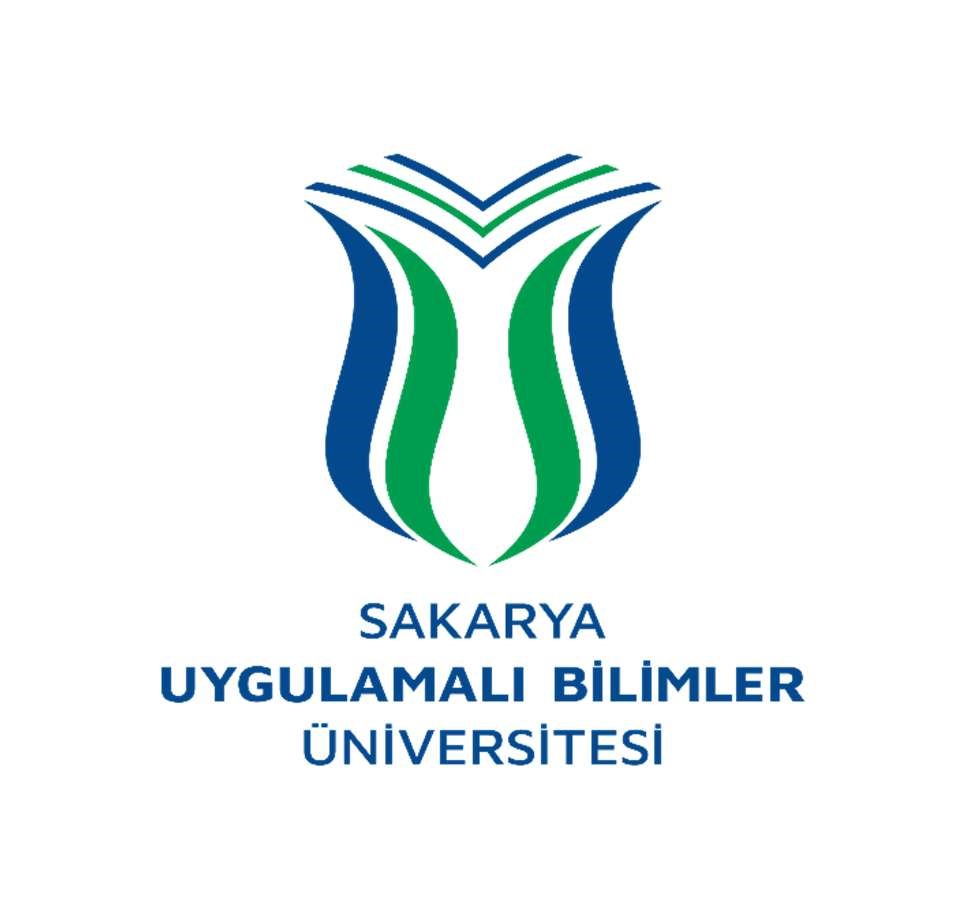 SAĞLIK BİLİMLERİ FAKÜLTESİFİZYOTERAPİ ve REHABİLİTASYON BÖLÜMÜProgram Kılavuzuhttps://sbf.subu.edu.tr/2021-2022İÇİNDEKİLER AKADEMİK KADRO	1KURULUŞ	1FİZYOTERAPİ VE REHABİLİTASYON BÖLÜMÜ	5GENEL TANITIM	5Programın Amacı	6Programın Hedefleri	6Program Öğrenme Çıktıları	6Mezunların Çalışma Alanları	6+1 Eğitim Modeli	7Zorunlu Staj Uygulaması	8Bitirme Çalışması……………………………………………………………………………………8Mezun Olma Şartı	8EĞİTİM-ÖĞRETİM PLANI	8ORYANTASYON PROGRAMI	10Oryantasyon Takvimi	10Oryantasyon Programının Kazanımları	11Oryantasyon Etkinlikleri	11DERS KAYDI İLE İLGİLİ GENEL KURALLAR	12ÖĞRENCİ DEĞİŞİM PROGRAMLARI…………………………………………………………..13ÇİFT ANADAL PROGRAMI (ÇAP)	13YATAY GEÇİŞ, İNTİBAK VE MUAFİYET	15ARA SINAV VE YILSONU SINAV TARİHLERİ İLE İLGİLİ BİLGİLER	15MAZERET SINAVLARI	16DİĞER HUSUSLAR	16AKADEMİK KADRODr. Öğr. Üyesi Gülşah KINALIDr. Öğr. Üyesi Hamza Malik OKUYANDr. Öğr. Üyesi Oğuzhan Bahadır DEMİRÖğr. Gör. Sena Gizem GENÇArş. Gör. Ayça COŞKUNArş. Gör. Pakize Nurgül ŞENArş. Gör. Şeyda Öznur AYÇİÇEKÖğretim üyeleri ve elemanları ile ilgili ayrıntılı bilgi almak için aşağıdaki linki kullanabilirsiniz: https://sbf.subu.edu.tr/tr/akademik-kadro KURULUŞSakarya Uygulamalı Bilimler Üniversitesi, Sağlık Bilimleri Fakültesi Yüksek Öğretim Kurulu’nun 9 Mayıs 2018 tarihindeki Genel Kurul toplantısında kabul edilen Resmi Gazete’de 18 Mayıs 2018 tarihinde yayınlanan 7141 No’lu ‘Yükseköğretim Kanunu ile Bazı Kanun ve Kanun Hükmünde Kararnamelerde Değişiklik Yapılmasına Dair Kanun’ Ek madde 184 kapsamında resmi olarak Sakarya Akyazı ilçesinde kurulmuştur. Sağlık Bilimleri Fakültemiz bünyesinde, Fizyoterapi ve Rehabilitasyon, Hemşirelik, Sağlık Yönetimi olmak üzere toplam 3 bölüm bulunmaktadır. Fizyoterapi ve Rehabilitasyon Bölümümüz 2020-2021 Güz döneminde ilk öğrenci alımını yapmış ve eğitim-öğretim faaliyetlerine başlamıştır.  Fakülte binamız iki katlı olup;  derslikler ve bilgisayar laboratuvarları, öğretim elemanı odaları, sağlıklı yaşam ve egzersiz laboratuvarı, elektroterapi ve ısı-ışık laboratuvarları bulunmaktadır.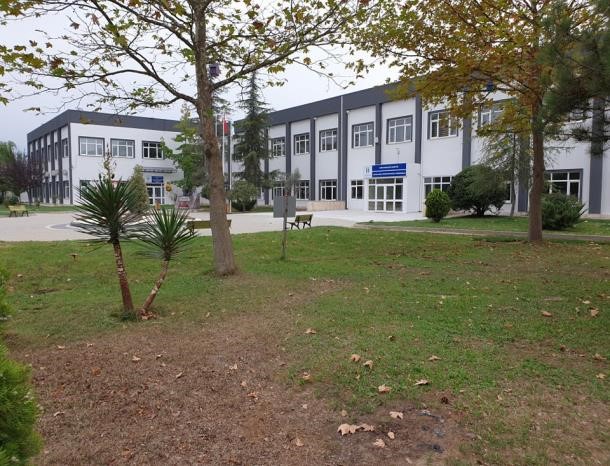 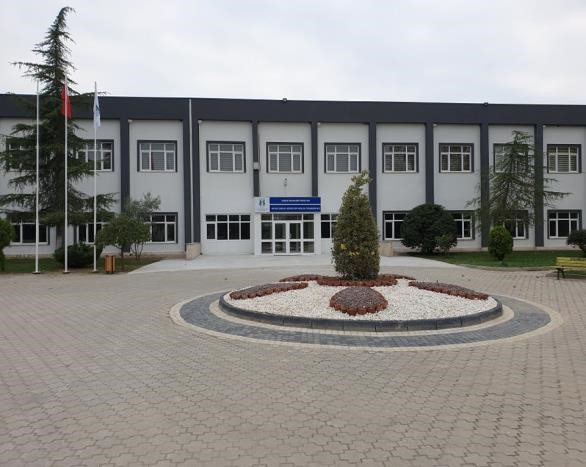 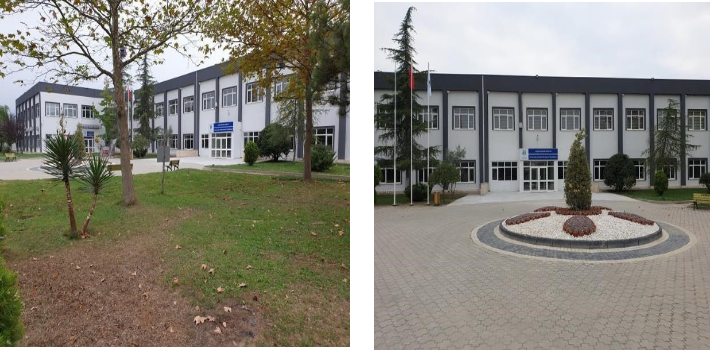 Sağlık Bilimleri Fakültesi Binası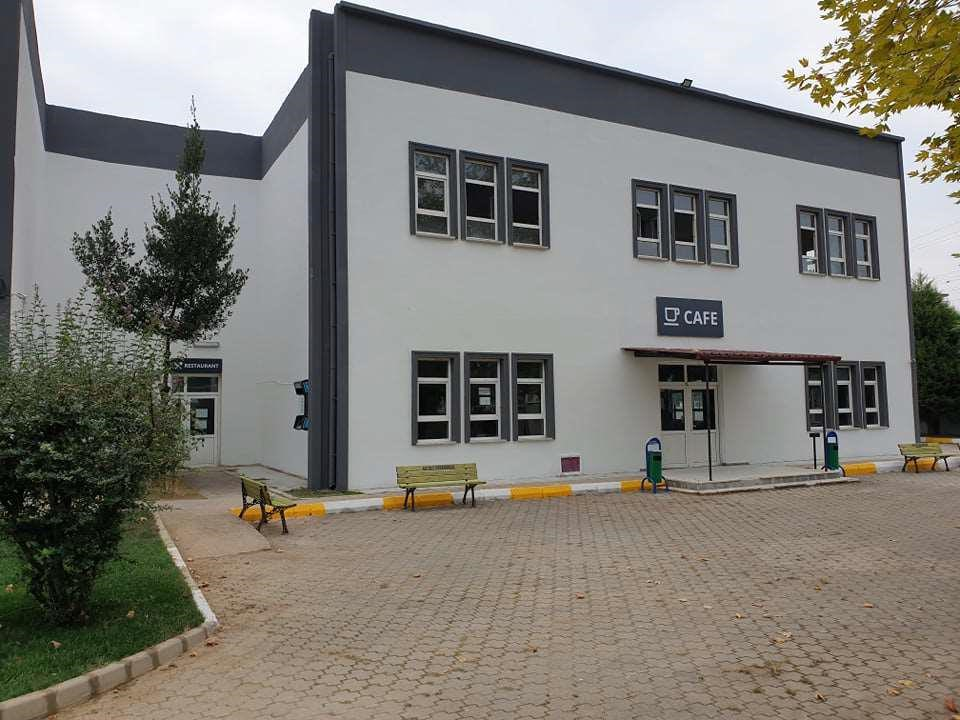     Yemekhane ve Kantin Binası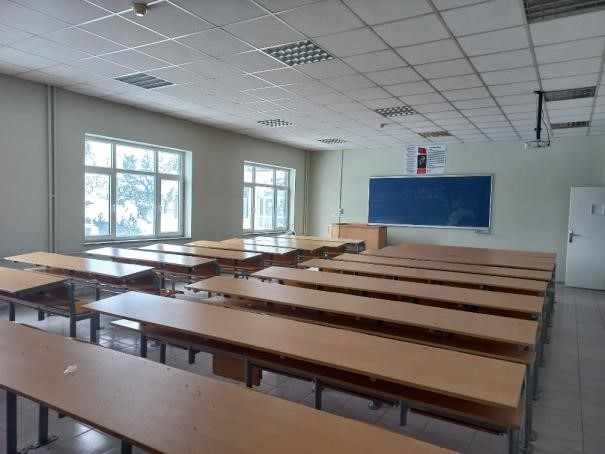 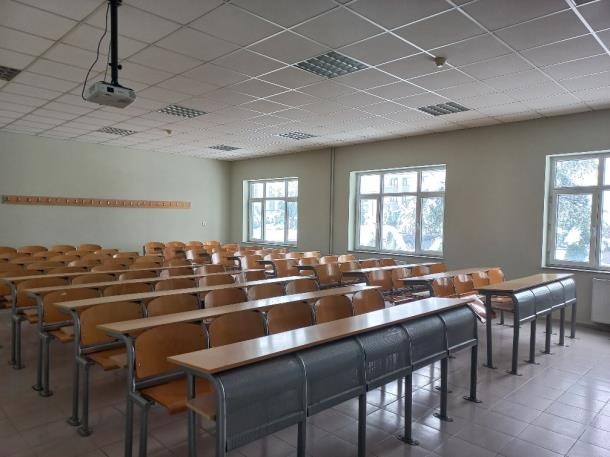 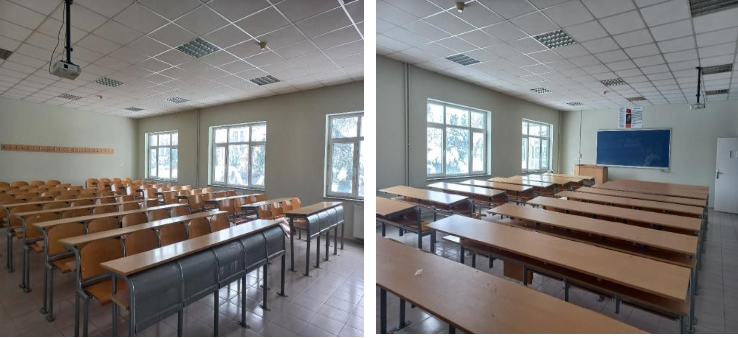 Derslikler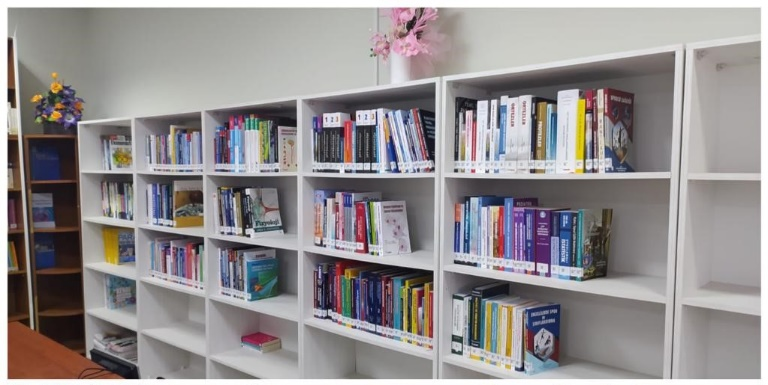 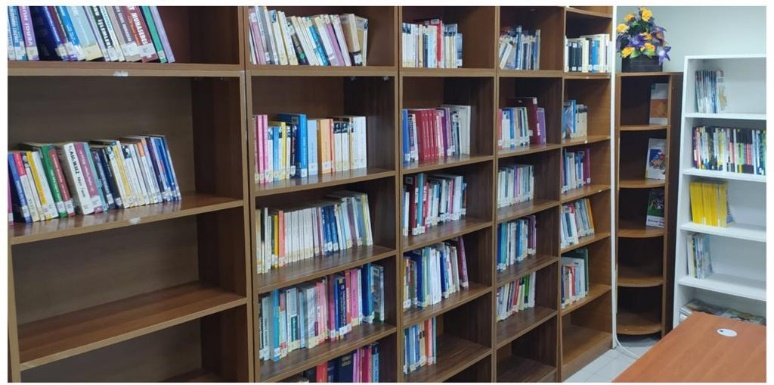 Kütüphane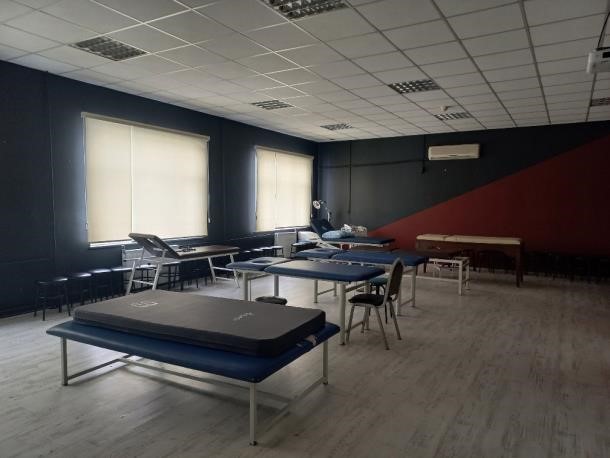 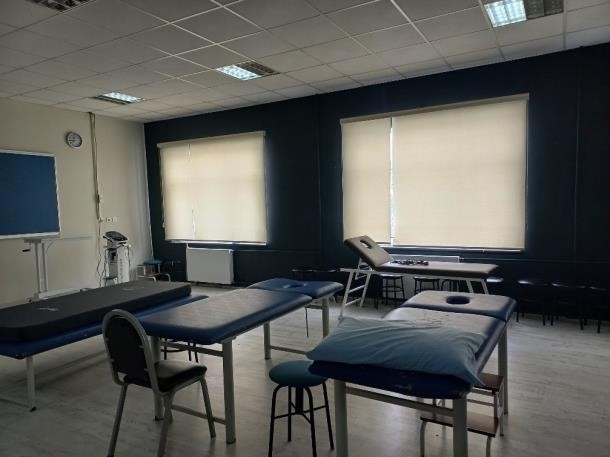 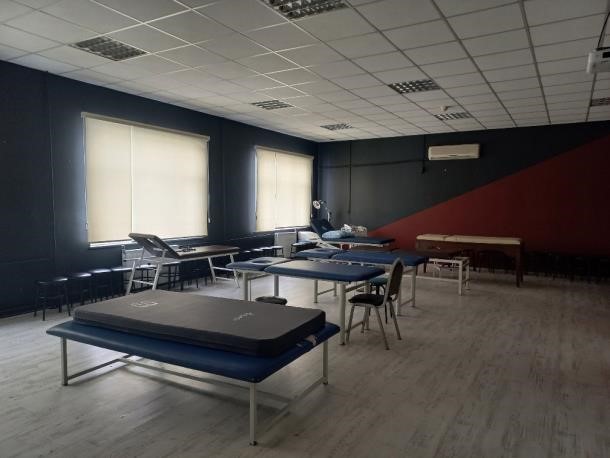 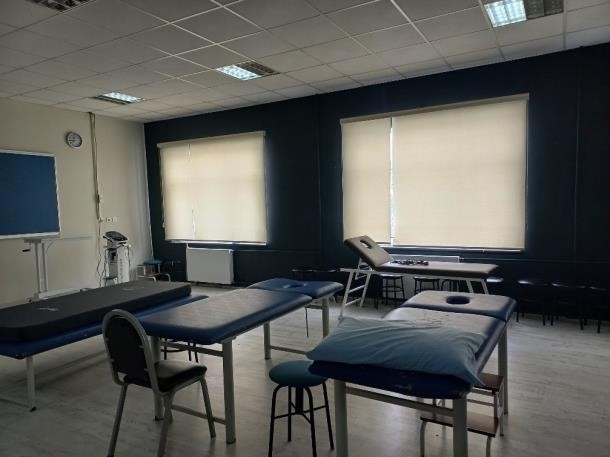 Sağlıklı Yaşam ve Egzersiz Laboratuvarı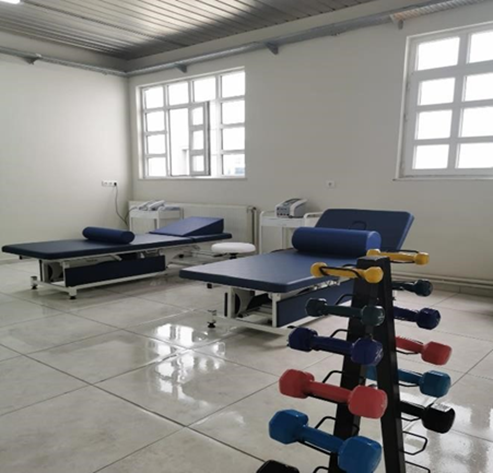 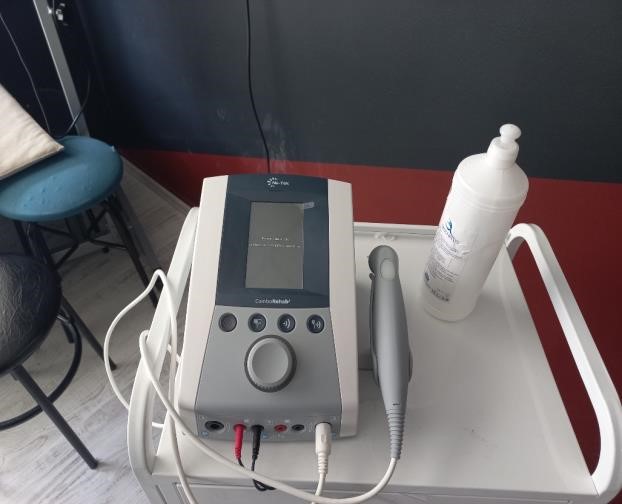 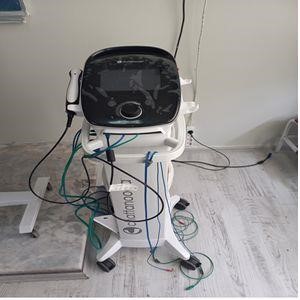 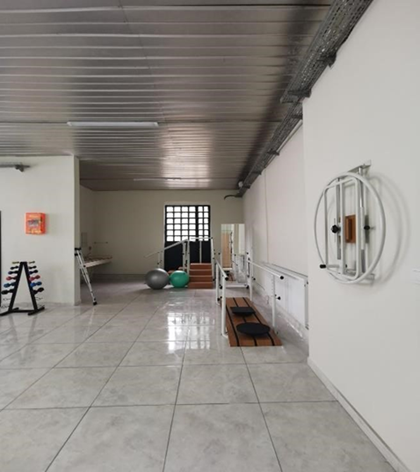 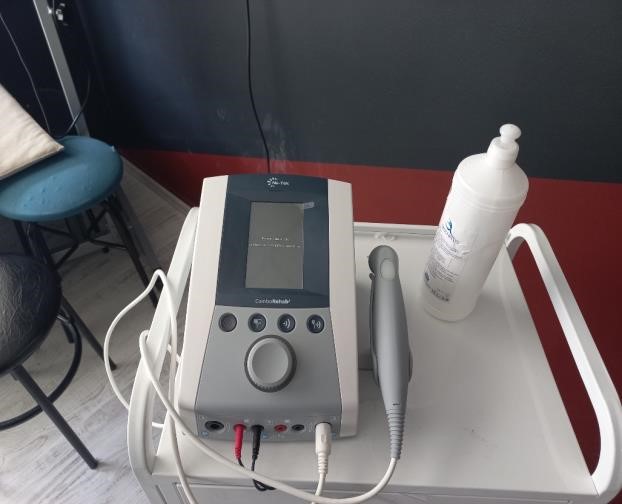 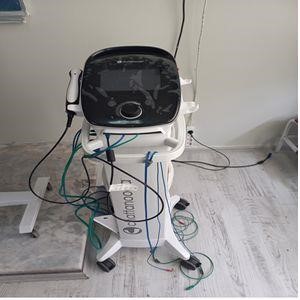 Elektroterapi Laboratuvarları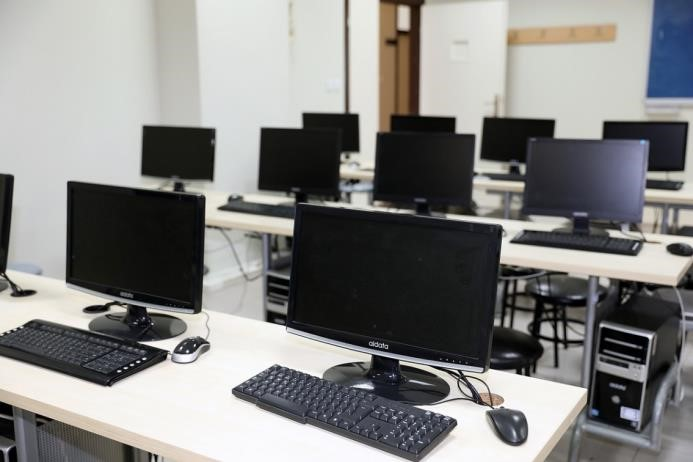 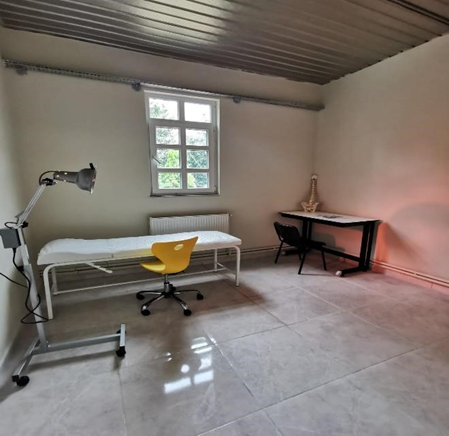     Isı-Işık Laboratuvarı                                                         Bilgisayar laboratuvarı                                                                                                                 FİZYOTERAPİ ve REHABİLİTASYON BÖLÜMÜGenel TanıtımFizyoterapi ve Rehabilitasyon, bireylerde hareket bozukluğuna yol açan yaralanmalarda, hastalık ve yaşlılıkta, ağrı ve fonksiyon bozukluklarında, uzman hekimin tanısından sonra gerekli tedavi yöntemlerinin planlanarak uygulanmasını içermektedir. Fizyoterapist; yaralanma, hastalık, hareket sistemi bozuklukları veya diğer durumlardan kaynaklanan ağrı ve fonksiyon bozukluklarının düzeltilmesi veya en aza indirilmesi, bireylerin yaşam kalitesinin arttırılması, fonksiyonel limitasyonlarını, ağrıyı ve yeteneklerini mesleğe özgü ölçme, değerlendirme ve inceleme yöntemleri ile fizyoterapi ve rehabilitasyon programını planlayan, uygulayan ve tekrar değerlendirerek rapor eden, sağlıklı kişilerin sağlığını devam ettirmek amacıyla uygun egzersizler/ koruyucu programlar planlayan mesleki otonomiye sahip olan bir sağlık elemanıdır.Fizyoterapi; sürekli gelişen ve teknolojik gelişmeyle kendini yenileyen bir sektör olduğundan bu alandaki kalifiye eleman ihtiyacı giderek artmaktadır. Doğuştan veya sonradan kazanılmış engele sahip birey sayısının giderek artışı rehabilitasyon alanında çalışacak fizyoterapistlere olan ihtiyacı da arttırmıştır. Bu bakış açısıyla günümüzde dünyada fizyoterapi lisans programları giderek artmaktadır. Program, eğitim süreci boyunca yeniliklere ve çağın gereklerine entegre bir şekilde hareket edecektir. Bölümümüz modern altyapı çağdaş eğitim-öğretim ve araştırma ortamı, evrensel düzeyde bilgi üreten, kendini bilimsel olarak sürekli yenileyen ve araştıran aktif ve dinamik bir akademik kadro ile nitelikli öğrencilere ev sahipliği yapmayı amaçlamaktadır.  Dinamik akademik kadromuz, çok yönlü hazırlanmış programlar çerçevesinde, güncel kitaplar ve yayınlarla, öğrencilerle iyi bir iletişim içinde interaktif yöntemleri kullanmaktadır. Bu sayede öğrencilerin fonksiyonel uyum kazanmaları, yüksek bir motivasyona ve bireysel çalışma disiplinine sahip, insiyatif alabilen ve liderlik yapabilen, yenilikçi, insani değerlere ve sorumluluk bilincine sahip, insan hak ve özgürlüklerine saygılı, öğrenmeye açık başarılı fertler olarak toplumla bütünleşmeleri ve araştırmacı bir ruhla yetişmeleri sağlanmaktadır. Programın AmacıBölümün amacı; Fizyoterapi ve Rehabilitasyon alanında, ülke ve bölge ihtiyaçlarını göz önüne alarak bilgiyi beceriyle harmanlayan, her konuda özelleşmiş, bilgili, yenilikçi, araştırmacı mezunlar vermektir. Bilimsel çalışmalara önem veren, idealist, hastaların değerlendirmesini tam ve doğru bir şekilde yapabilen, hastaya özel tedavi yaklaşımları uygulayabilen ve hastalara bütüncül yaklaşabilen meslektaşlar yetiştirmeyi hedeflemekteyiz.Programın Hedefleri1.Fizyoterapi ve rehabilitasyon ile ilgili yeterli kuramsal ve uygulamalı bilgilere sahip olma; 2.Fizyoterapi ve rehabilitasyon ile ilgili etik ilke ve kurallara ilişkin bilgiye sahip olma, 3.Fizyoterapi ve rehabilitasyon ile ilgili edindiği bilgi ve becerileri eleştirel bir yaklaşımla değerlendirme; problem çözebilme, kanıta dayalı uygulama yapabilme becerilerini geliştirme,4.Sağlık alanında ülkemiz ve dünya gündemindeki gelişmeleri izleme ve toplumsal sorumluk bilinci ile değerlendirme.Program Öğrenme ÇıktılarıSakarya Uygulamalı Bilimler Üniversitesi Sağlık Bilimleri Fakültesi Fizyoterapi ve Rehabilitasyon programı öğrencilerinin, aşağıda belirtilen kazanımlarla mezun olmaları beklenir: 1- Sağlıklı, engelli ve fizyoterapi gerektiren bireylere egzersiz tedavisi, manuel tedavi, elektroterapi tedavisini doğru bir şekilde uygulama bilgisine sahip fizyoterapist yetiştirmek,2-Fizyoterapi alanında hasta ve hasta yakınları ile ilgili süreçleri belirli kriterlere (insan hakları, hasta hakları, sağlık mevzuatı) göre yürütecek mezunlar yetiştirmek,3-Görev, hak ve sorumlulukları ile ilgili yasa, yönetmelik, mevzuat ve mesleki etik kurallarına uygun davranış gösteren lisans mezunu bireyler kazandırmaktır.Mezunların Çalışma AlanlarıFizyoterapi programından mezun olan öğrenciler; Fizik Tedavi ve Rehabilitasyon Klinikleri, Fizyoterapi ve Rehabilitasyon Araştırma ve Uygulama MerkezleriÜniversite ve Devlet Hastaneleri, Özel Hastaneler, Sağlıklı Yaşam Merkezleri, Özel Dal Merkezleri, Tıp Merkezleri, Spor Kulüpleri,Özel Eğitim ve Rehabilitasyon Merkezleri,Rehberlik ve Araştırma Merkezleri (RAM),Vestibüler Rehabilitasyon Uygulayan KBB MuayenehaneleriKaplıca-Kür Merkezleri, Wellness/Spa/Termal Tesisler vb. tüm sağlık kuruluşlarında istihdam edilebilmektedirler. +1 Eğitim ModeliFizyoterapi programında “7+1 Eğitim Modeli” uygulanmaktadır. Öğrenciler 7 yarıyıl boyunca okulda teorik eğitim almakta olup, 1 yarıyıl da işletmede mesleki eğitim görmektedirler. Bu kapsamda, 1.80 ve üzeri ağırlıklı not ortalamasına sahip öğrenciler 7. ya da 8. yarıyılda işletmede mesleki eğitime gitmektedirler. İşletmede mesleki eğitim; 16 hafta boyunca tam zamanlı olarak işyerlerinde gerçekleştirilmektedir. İşletmede mesleki eğitim süresince öğrencilerin iş kazası ve meslek hastalığı sigortası üniversitemiz tarafından yapılmaktadır. İşletmede mesleki eğitim, kamu ve özel sağlık kurum ve kuruluşlarında yapılabilmektedir.7+1 Eğitim Modeli, öğrencilerin nitelikli meslek elemanı olarak görev yapacakları işyerlerindeki sorumluluklarını, işçi-işveren ilişkilerini, işyeri çalışma koşullarını ve teorik bilgilerini işyerinde uygulama imkânı sağlamayı amaçlamaktadır. 7+1 Eğitim Modeli öğrenciye daha kolay iş bulma imkânı, kariyer planlaması ve hedeflere ulaşma, iş hayatının şartlarını daha erken öğrenme ve uygulama becerisine sahip olmaktadır. Zorunlu Staj UygulamasıZorunlu staj uygulaması, 4. yarıyıl sonunda 15 iş günü, 6. yarıyıl sonunda 15 iş günü olmak üzere toplam 30 iş günüdür. Staj 6. yarıyıl sonunda 30 iş günü olacak şekilde tek sefer de yapılabilir.Bitirme ÇalışmasıBölümümüzde Bitirme Çalışması kapsamında proje hazırlanması gerekmektedir. Proje hazırlığına yönelik ilk olarak proje amacının belirlenmesi (projenin ne tür bir ihtiyacı karşılayacağı, nerelerde ve hangi amaçla kullanılacağı), sonrasında literatür araştırmasının yapılması (çalışma konusu ile ilgili uygulamalı yurtiçi ve yurtdışı çalışmaların incelenmesi) ve fizibilite çalışmasının yapılması gerekmektedir.Bitirme çalışmasına ilişkin içerik rehberine aşağıdaki bağlantıdan ulaşılabilir.BİTİRME ÇALIŞMASI İÇERİK REHBERİMezun Olma Şartı•	8 yarıyıl sonunda toplam 240 AKTS (Avrupa Kredi Transfer Sistemi) derslerden (staj, uygulama ve laboratuvar) başarılı olup 4.00 üzerinden en az 2.00 ağırlıklı not ortalaması gerekmektedir.•	Öğrenciler 30 günlük stajını tamamlamak zorundadırlar. EĞİTİM ÖĞRETİM PLANIFizyoterapi ve Rehabilitasyon Bölümü 2021-2022 Eğitim-Öğretim Yılı 8 Yarıyıllık Ders Planı aşağıdaki Tablo 1’de verilmektedir.Tablo 1: Fizyoterapi ve Rehabilitasyon Bölümü Ders Planı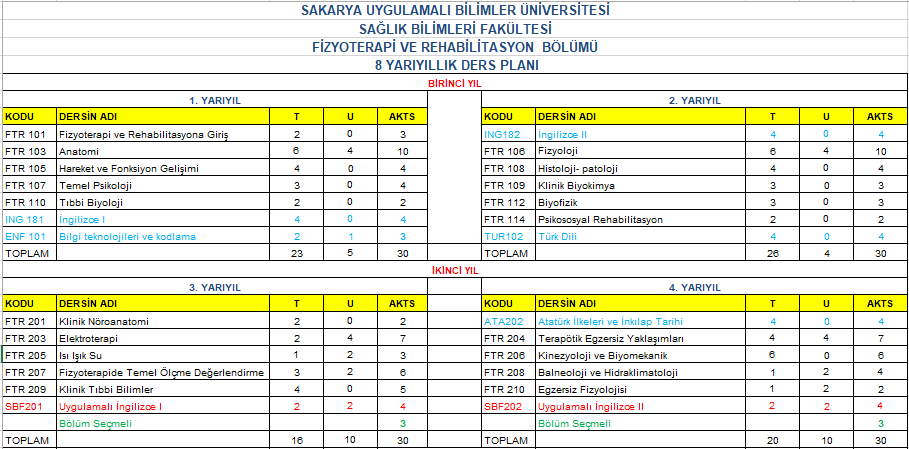 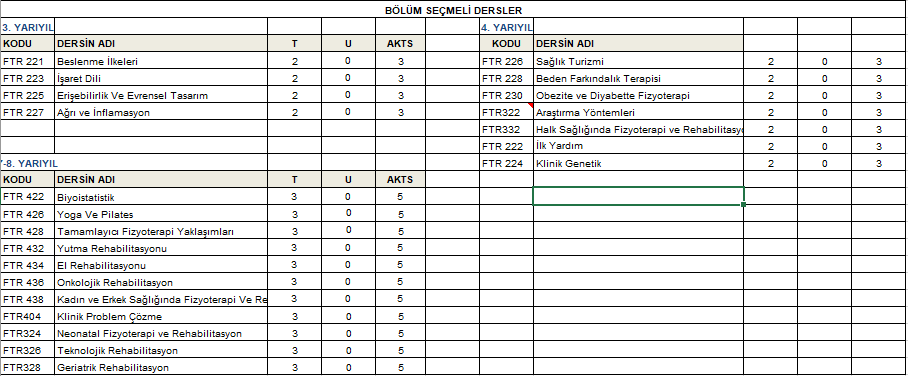 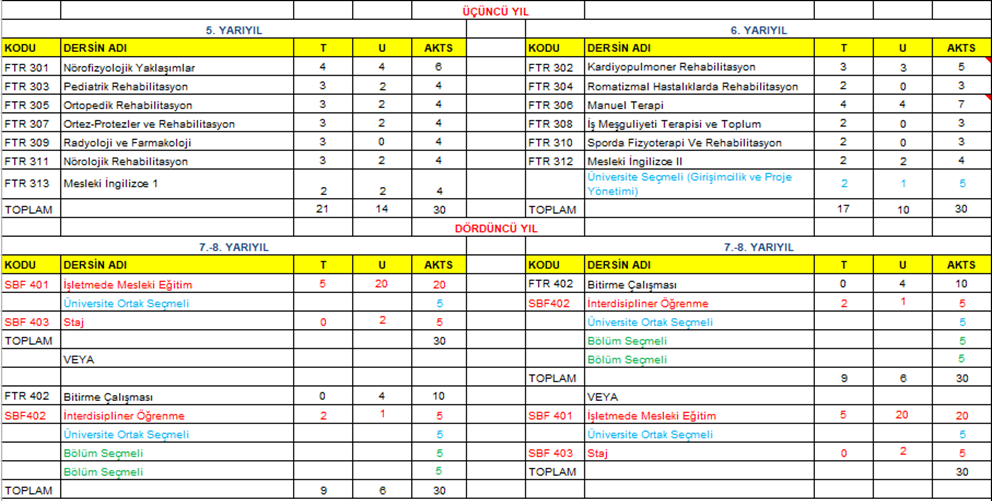 ORYANTASYON PROGRAMIFizyoterapi ve Rehabilitasyon Bölümü’ne yeni başlayan birinci sınıf öğrencisine yönelik hazırlanan oryantasyon etkinliklerinin amacı; programın eğitim-öğretim olanaklarını, laboratuvarlarını, fiziki mekanlarını ve akademik kadrosunu tanıtmak ve fizyoterapist hakkında genel bilgiler vermektir. Oryantasyon TakvimiFizyoterapi ve Rehabilitasyon Bölümü tarafından düzenlenen oryantasyon etkinliği, güz yarıyılının ilk haftası Sağlık Bilimleri Fakültesi web sitesinde ilan edilen tarih ve saatlerde gerçekleştirilir.Oryantasyon etkinlikleri, tüm öğrencilerin katılımına açıktır. Etkinliklere katılım isteğe bağlıdır; ancak bölümü tanıma ve gerekli bilgilere kısa sürede ulaşma imkânları göz önüne alındığında bölüme yeni başlayan tüm birinci sınıf öğrencilerinin programa katılımı faydalı olacaktır.  Oryantasyon etkinliği Bölüm Kurulu’nda belirlenir ve Bölüm Yönetimi ile birlikte bölüm öğretim elemanları tarafından organize edilir. Oryantasyon Programının KazanımlarıBölüm öğretim elemanlarını tanıma Bölüme ait sınıf ve laboratuvarların gezilmesi Bazı yönetmelikler (eğitim öğretim ve sınav yönetmeliği, öğrenci disiplin yönetmeliği, staj yönetmeliği, vb.) hakkında bilgilendirme Çift ana dal programı hakkında bilgilendirmeBurslar hakkında bilgilendirme 8 yarıyıllık ders planı hakkında bilgi sahibi olma İlgili yönetmelikler hakkında bilgi sahibi olma SABİS sistemini tanıma Sınıfları, laboratuvarları, kütüphaneyi, yemekhaneyi, sosyal tesisleri tanıma Fizyoterapi ve rehabilitasyon disiplini hakkında bilgi sahibi olma Stajı ve işletmede mesleki eğitim olanakları hakkında bilgi sahibi olma MUYS’u (Mesleki Uygulama Sistemi) tanıtma Oryantasyon EtkinlikleriOryantasyon Etkinliği kapsamında program akışı şu şekildedir; Bölüm öğretim elemanları ile tanışma toplantısı, Sınıfların gezilmesi, Bazı yönetmelikler (eğitim öğretim ve sınav yönetmeliği, öğrenci disiplin yönetmeliği, staj yönetmeliği vb.) hakkında bilgilendirme, Burslar hakkında bilgilendirme, 8 yarıyıllık ders planı hakkında bilgilendirme, Sosyal transkript hakkında bilgilendirilme,Değişim programları hakkında bilgilendirme.Çift anadal programları (ÇAP) hakkında bilgilendirme, Fizyoterapi ve Rehabilitasyon mesleği iş olanakları hakkında bilgilendirmeOryantasyon programı haricinde ayrıca güz döneminin ilk haftasında yeni gelen öğrencilere yönelik Sakarya Uygulamalı Bilimler Üniversitesi genelinde tanıtım ve bilgilendirme etkinlikleri düzenlenmektedir. Bu etkinliklerle ilgili duyurular Üniversitemizin web sitesinden yapılır.DERS KAYDI İLE İLGİLİ GENEL KURALLARDers kayıt işlemlerinden öğrenci kendisi sorumludur. Her öğrenci için birinci sınıfın başında bir akademik danışman atanır ve öğrencinin mezuniyetine kadar bu danışman zorunlu haller dışında değişmez.Öğrencilerin lisans programı ile ilgili tüm işlemleri (kayıt, ekle-sil) danışmanları ile birlikte yapılır.Öğrenciler, Senato ve Üniversite Yönetim Kurulunun belirlediği esaslar çerçevesinde, kayıt yenileme ve derse yazılma işlemleri akademik takvimde belirtilen tarihlerde elektronik ortamda yapar. Öğrencinin bizzat kendisi tarafından SABİS aracılığıyla alacağı dersler sisteme kaydedilir. SABİS ile ders eklenebilir, silinebilir. Bu işlemlerde Sakarya Uygulamalı Bilimler Üniversitesi, Ön lisans ve Lisans Eğitim-Öğretim ve Sınav Yönetmeliği esas alınır. Ders kayıt işlemlerini tamamladığını bildiren öğrencilerin aldığı derslerin uygunluğunun danışmanı tarafından denetlenmesi ve onay verilmesi gerekmektedir.Sistem üzerinden ders kaydını herhangi bir sebepten dolayı yapamayanlar akademik takvimde belirtilen tarihlerde ders seçme işlemini tamamlayabilirler.Sistemde çakışan dersler alınamaz.AA (Başarı notu 90-100), YT (Yeterli), MU (Muaf) notlu dersler yükseltmeye alınamaz.Öğrenciler birinci ve ikinci dönemlerindeki tüm derslere yazılmak zorundadır. Öğrenci alttan DZ (Devamsız) notlu derslerini ve ilk kez alacağı alt yarıyıl derslerini almadan bulunduğu dönemin derslerini seçemez.Öğrenci maksimum 40 AKTS ya da 30 AKTS+2 derse (bu durumda 40 AKTS geçilebilir) yazılma yapabilir.Bulunduğu döneme kadar tüm derslerini alıp başarmış olması kaydıyla; ortalaması ≥2.50 olan öğrenciler üst sınıfın derslerine yazılabilir. 30 AKTS+3 ders veya 45 AKTS yazılabilir.İntibak dersleri 40 AKTS’ye dâhil değildir.Çift Ana Dal Programı öğrencileri 30 AKTS+3 ders veya 45 AKTS yazılabilir.Çift Ana Dal Programında kayıtlı öğrenciler bulunduğu döneme kadar tüm derslerini alıp başarmış olmak şartı ile ağırlıklı not ortalaması 2.50 ve üzeri olanlar; bir dönemde 30 AKTS+15 AKTS veya 3 derse kayıt yaptırabilir. İlgili eğitim-öğretim yılında mezun durumdaki öğrenciler mutlaka İşletmede Mesleki Eğitim (20 AKTS) dersini seçmek zorundadır.Birinci sınıf öğrencilerinin ve hazırlık nedeniyle ilk defa ders alacakların ders seçimi kendileri tarafından yapılmaktadır.Hazırlık sınıfı öğrencileri birinci sınıftan ders alamaz.Alt yarıyıldan ilk defa alınacak veya devamsızlıktan kalınan (DZ) derslere öğrenciler öncelikle yazılmak zorundadır.ÖĞRENCİ DEĞİŞİM PROGRAMLARIÜniversitemiz öğrenci değişim programları ile yurt içi ve yurt dışında Fizyoterapi ve Rehabilitasyon eğitimi alma fırsatı bulunmaktadır.Erasmus Programı için: https://erasmus.subu.edu.tr/Bölümümüz öğrencileri Erasmus programı kapsamında halen Polonya ve Almanya’daki çeşitli üniversitelerle değişim programlarına ilişkin yapılan ikili anlaşmalar çerçevesinde eğitim alma fırsatına sahip olabilmektedir.Farabi Programı için: https://farabi.subu.edu.tr/Mevlana Programı için: https://mevlana.subu.edu.tr/ÇİFT ANA DAL PROGRAMI (ÇAP)Çift ana dal programının amacı, kendi bölümlerinde lisans programlarını başarıyla yürüten öğrencilerin, aynı zamanda ikinci bir ana dalda lisans diploması almak üzere öğrenim görmelerini sağlamaktır. İsteyen ve gerekli şartları sağlayan Fizyoterapi ve Rehabilitasyon programı öğrencileri, Hemşirelik programında çift ana dala başvurabilirler. Çift ana dal yapabilecek Fizyoterapi ve Rehabilitasyon programı öğrencilerinin alacakları ders listesi Tablo 2’de gösterilmiştir. Daha detaylı bilgi için: Lisans Düzeyindeki Programlar Arasında Çift Ana dal ve Yan dal Programı Yönergesi  bağlantısını kullanabilirsiniz. Tablo 2: Çift Ana Dal Programı Eşdeğer ve Alınacak DerslerYATAY GEÇİŞ, İNTİBAK VE MUAFİYETBölümümüzde öğrencilerin intibak süreçleri, üniversitemiz öğrenci işleri tarafından yürütülen yerleştirme süreçlerinden sonra, ilgili belgelerin bölümümüze ulaştırılması ile başlamaktadır. Üniversitemizin yönetmeliklerine uygun olarak bölümümüze yatay geçiş yoluyla kabul edilecek öğrencilerde aranan nitelikler, gerekli belgeler ve koşullara Sakarya Uygulamalı Bilimler Üniversitesi Yatay Geçiş Senato Esasları bağlantısından ulaşabilirsiniz.ARA SINAV VE YILSONU TARİHLERİ İLE İLGİLİ BİLGİLERÜniversitemiz tüm bölümlerinde ara sınavlar ve yılsonu sınavları akademik takvimde belirtilen zamanlarda gerçekleştirilir. Sağlık Bilimleri Fakültesinde verilen derslerin ara sınav ve yılsonu sınav tarihleri Fakülte Web sayfasında ilan edilir. Bölüm derslerinin ara sınav ve yılsonu sınav tarihleri ile sınav yerleri fakülte tarafından belirlenir. Sınav tarihlerinin diğer bölümlerden alınan derslerin sınavı ile çakışması olasıdır. Bu konuda sorumluluk öğrenciye aittir. Ders ve derslik yoğunluğuna bağlı olarak hafta içi saat 17:30’dan sonra ve hafta sonu sınav yapılabilir.MAZERET SINAVLARIMazeret Sınavları ile ilgili olarak Sakarya Uygulamalı Bilimler Üniversitesi Ön lisans ve Lisans Eğitim Öğretim Sınav Yönetmeliği esas alınır.Ara sınav ve/veya yılsonu sınavına giremeyen öğrencilere geçerli bir mazeret belirttikleri takdirde mazeretlerinin Bölüm Başkanlığınca kabul edilmesi durumunda mazeret sınav hakkı verilir. Ara sınav ve/veya yılsonu sınavına giremeyen öğrencilerin durumlarını en geç üç iş günü içerisinde yüz yüze görüşerek, e-posta veya telefonla ilgili dersin sorumlusuna bildirmeleri ve mazeret ile ilgili belgelerini öğrenci işlerine ulaştırmaları gerekmektedir. Sağlık Bilimleri Fakültesi Yönetim Kurulu’nun uygun bulması durumunda öğrenciye mazeret sınav hakkı verilir. Mazeret sınavlarına dair bilgilere Sakarya Uygulamalı Bilimler Üniversitesi Sınav Yönergesi bağlantısından ulaşabilirsiniz.DİĞER HUSUSLARSağlık Bilimleri Fakültesi Fizyoterapi ve Rehabilitasyon Bölümü öğrencileri ihtiyaç duydukları form, dilekçe, yönerge ve diğer ilgili dokümanlara, web sayfamızda “öğrenci” sekmesi altında yer alan bağlantılardan ulaşabilir.ÖĞRENCİNİN ÇAP YAPTIĞI BÖLÜM DERSLERİÖĞRENCİNİN ÇAP YAPTIĞI BÖLÜM DERSLERİÖĞRENCİNİN ÇAP YAPTIĞI BÖLÜM DERSLERİÖĞRENCİNİN ÇAP YAPTIĞI BÖLÜM DERSLERİÖĞRENCİNİN ÇAP YAPTIĞI BÖLÜM DERSLERİÖĞRENCİNİN ANADAL BÖLÜMÜNDEN NOTU ÇEKİLECEK DERSLERÖĞRENCİNİN ANADAL BÖLÜMÜNDEN NOTU ÇEKİLECEK DERSLERÖĞRENCİNİN ANADAL BÖLÜMÜNDEN NOTU ÇEKİLECEK DERSLERÖĞRENCİNİN ANADAL BÖLÜMÜNDEN NOTU ÇEKİLECEK DERSLERÖĞRENCİNİN ANADAL BÖLÜMÜNDEN NOTU ÇEKİLECEK DERSLERHEMŞİRELİK BÖLÜMÜHEMŞİRELİK BÖLÜMÜHEMŞİRELİK BÖLÜMÜHEMŞİRELİK BÖLÜMÜHEMŞİRELİK BÖLÜMÜFİZYOTERAPİ VE REHABİLİTASYONFİZYOTERAPİ VE REHABİLİTASYONFİZYOTERAPİ VE REHABİLİTASYONFİZYOTERAPİ VE REHABİLİTASYONFİZYOTERAPİ VE REHABİLİTASYONKoduDersZ/ST+UAKTSKoduDersZ/ST+UAKTSYARIYILHEM 101HEMŞİRELİĞİN KAVRAMSAL ÇERÇEVESİZorunlu6+09ALINACAKYARIYILHEM 103FİZYOLOJİZorunlu3+05FTR 106FİZYOLOJİZorunlu6+410YARIYILHEM 105ANATOMİZorunlu3+05FTR 103ANATOMİZorunlu6+410YARIYILHEM 107MİKROBİYOLOJİZorunlu2+03ALINACAKYARIYILHEM 109TERÖPATİK İLETİŞİMZorunlu2+24FTR 114PSİKOSOSYAL REHABİLİTASYONZorunlu2+02YARIYILING 181İNGİLİZCE IZorunlu4+04İNG 181İNGİLİZCE IZorunlu4+04YARIYILHEM 102HEMŞİRELİK ESASLARIZorunlu6+1213ALINACAKYARIYILHEM 104SAĞLIĞIN DEĞERLENDİRİLMESİ VE KRİTİKZorunlu2+24ALINACAKYARIYILHEM 106BİYOKİMYAZorunlu2+03FTR 110KLİNİK BİYOKİMYAZorunlu2+13YARIYILHEM 108HEMŞİRELİKTE FARMAKOLOJİZorunlu2+03FTR 309RADYOLOJİ VE FARMAKOLOJİZorunlu3+04YARIYILHEM 110PATALOJİ VE HİSTOLOJİZorunlu2+03FTR 108HİSTOLOJİ-PATOLOJİZorunlu4+04YARIYILING 182İNGİLİZCE IIZorunlu4+04IİNG 182INGILIZCE IIZorunlu4+04YARIYILHEM 201İÇ HASTALIKLARI HEMŞİRELİĞİZorunlu4+88ALINACAKYARIYILHEM 203CERRAHİ HASTALIKLARI HEMŞİRELİĞİZorunlu4+88ALINACAKYARIYILHEM 205SAĞLIK HİZMETLERİNDE ETİKZorunlu2+03ALINACAKYARIYILSBF 201UYGULAMALI İNGİLİZCE IZorunlu2+24SBF 201UYGULAMALI İNGİLİZCE IZorunlu2+24YARIYILTUR 201TÜRK DİLİZorunlu4+04TUR 102TÜRK DİLİZorunlu4+04YARIYILBÖLÜM SEÇMELİ ISeçmeli0+03BÖLÜM SEÇMELİ ISeçmeli0+03YARIYILATA 202ATATÜRK İLKELERİ VE İNKILÂP TARİHİZorunlu4+04ATA 202ATATÜRK İLKELERİ VE İNKILÂP TARİHİZorunlu4+04YARIYILENF 202BİLGİ TEKNOLOJİLERİ VE KODLAMAZorunlu2+13ENF 101BİLGİ TEKNOLOJİLERİ VE KODLAMAZorunlu2+13YARIYILHEM 202KADIN SAĞLIĞI VE HASTALIKLARI HEMŞİRELİĞİZorunlu4+88ALINACAKYARIYILHEM 204ÇOCUK SAĞLIĞI VE HASTALIKLARI HEMŞİRELİĞİZorunlu4+88ALINACAKYARIYILSBF 202UYGULAMALI İNGİLİZCE IIZorunlu2+24SBF 202UYGULAMALI İNGİLİZCE IIZorunlu2+24YARIYILBÖLÜM SEÇMELİ IISeçmeli0+03BÖLÜM SEÇMELİ IISeçmeli0+03YARIYILHEM 301RUH SAĞLIĞI VE PSİKİYATRİ HEMŞİRELİĞİZorunlu4+89ALINACAKYARIYILHEM 303İLK YARDIM VE ACİL BAKIMZorunlu2+24ALINACAKYARIYILHEM 305HEMŞİRELİKTE ÖĞRETİMZorunlu2+03ALINACAKYARIYILHEM 307HEMŞİRELİKTE ARAŞTIRMA YÖNTEMLERİZorunlu2+15ALINACAKYARIYILHEM 309MESLEKİ İNGİLİZCE IZorunlu2+24FTR 313MESLEKİ İNGİLİZCE IZorunlu2+24YARIYILGİRİŞİMCİLİK VE PROJE YÖNETİMİZorunlu2+15GİRİŞİMCİLİK VE PROJE YÖNETİMİ Zorunlu2+156. YARIYILHEM 302HALK SAĞLIĞI HEMŞİRELİĞİZorunlu4+89ALINACAK6. YARIYILHEM 304HEMŞİRELİKTE LİDERLİK VE YÖNETİMZorunlu3+05ALINACAK6. YARIYILHEM 306BİOİSTATİSTİKZorunlu2+25ALINACAK6. YARIYILHEM 308EPİDEMİYOLOJİZorunlu2+03ALINACAK6. YARIYILHEM 310MESLEKİ İNGİLİZCE IIZorunlu2+24FTR 312MESLEKİ İNGİLİZCE IIZorunlu2+246. YARIYILBÖLÜM SEÇMELİ IIISeçmeli0+04BÖLÜM SEÇMELİ IIISeçmeli00+037.YARIYILSBF 401İŞLETMEDE MESLEKİ EĞİTİMZorunlu5+2020ALINACAK7.YARIYILSBF 403STAJZorunlu0+25ALINACAK7.YARIYILÜNİVERSİTE ORTAK SEÇMELİSeçmeli0+05ÜNİVERSİTE ORTAK SEÇMELİSeçmeli0+058. YARIYILHEM 402MESLEKİ İNGİLİZCE IIIZorunlu2+25ALINACAK8. YARIYILHEM 404BİTİRME ÇALIŞMASIZorunlu0+410FTR 402BİTİRME ÇALIŞMASIZorunlu0+4108. YARIYILSBF 402İNTERDİSİPLİNER ÖĞRENMEZorunlu2+15SBF 402İNTERDİSİPLİNER ÖĞRENMEZorunlu2+158. YARIYILÜNİVERSİTE ORTAK SEÇMELİSeçmeli0+05ÜNİVERSİTE ORTAK SEÇMELİSeçmeli0+058. YARIYILBÖLÜM SEÇMELİ IVSeçmeli0+05BÖLÜM SEÇMELİ IVSeçmeli0+03HEMŞİRELİK BÖLÜMÜNDEN ALINMASI GEREKEN TOPLAM AKTS:HEMŞİRELİK BÖLÜMÜNDEN ALINMASI GEREKEN TOPLAM AKTS:HEMŞİRELİK BÖLÜMÜNDEN ALINMASI GEREKEN TOPLAM AKTS:HEMŞİRELİK BÖLÜMÜNDEN ALINMASI GEREKEN TOPLAM AKTS:HEMŞİRELİK BÖLÜMÜNDEN ALINMASI GEREKEN TOPLAM AKTS:HEMŞİRELİK BÖLÜMÜNDEN ALINMASI GEREKEN TOPLAM AKTS:HEMŞİRELİK BÖLÜMÜNDEN ALINMASI GEREKEN TOPLAM AKTS:HEMŞİRELİK BÖLÜMÜNDEN ALINMASI GEREKEN TOPLAM AKTS:HEMŞİRELİK BÖLÜMÜNDEN ALINMASI GEREKEN TOPLAM AKTS:137